Publicado en Madrid  el 18/06/2020 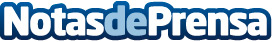 Fisioserv presenta su fisioterapia de lujo en casaFisioserv es el centro de fisioterapia a domicilio más significativo en España. Un amplio grupo de acreditados terapeutas trabajan en el tratamiento domiciliario 24 horas al día, 7 días a la semana desde hace 20 años. Fisioserv ha dado servicio a estrellas internacionales a su paso por España como Guns and Roses, Paul McCartney y Bruce Springsteen, entre otros. El objetivo de Fisioserv es la recuperación de los clientes en el menor tiempo posible dando la máxima calidad a sus tratamientosDatos de contacto:Fisioserv918 763 496Nota de prensa publicada en: https://www.notasdeprensa.es/fisioserv-presenta-su-fisioterapia-de-lujo-en Categorias: Nacional Madrid Entretenimiento Medicina alternativa http://www.notasdeprensa.es